РОССИЙСКАЯ ФЕДЕРАЦИЯРЕСПУБЛИКА  КАРЕЛИЯ СОВЕТ СУОЯРВСКОГО МУНИЦИПАЛЬНОГО ОКРУГА  VII сессия                                                                                                       I  созывРЕШЕНИЕ26.01.2023                                                                                                      №  96Об утверждении Порядка применения видов поощрения муниципальных служащих, а также лиц, замещающих муниципальные должности в органах местного самоуправления Суоярвского муниципального округа Республики Карелия	В соответствии с Трудовым кодексом Российской Федерации, Федеральными законами от 6 октября 2003 г. № 131-ФЗ «Об общих принципах организации местного самоуправления в Российской Федерации» и от 2 марта 2007 г. № 25-ФЗ «О муниципальной службе в Российской Федерации», Законом Республики Карелия от 24 июля 2007 г. № 1107-ЗРК «О муниципальной службе в Республике Карелия», Законом Республики Карелия от 12 ноября 2007 г. № 1128-ЗРК «О некоторых гарантиях обеспечения деятельности лиц, замещающих муниципальные должности в органах местного самоуправления в Республике Карелия», Уставом Суоярвского муниципального округа Совет Суоярвского муниципального округа РЕШИЛ:1. Утвердить прилагаемый Порядок применения видов поощрения муниципальных служащих, а также лиц, замещающих муниципальные должности в органах местного самоуправления Суоярвского муниципального округа Республики Карелия.2. Признать утратившими силу:- решение Совета Найстенъярвского сельского поселения от 06.05.2008 № 126 «Об утверждении Положения о материальном стимулировании муниципальных служащих органов местного самоуправления муниципального образования Найстенъярвского сельского поселения»;- решение Совета Найстенъярвского сельского поселения от 24.12.2019 № 59«О внесение изменений в решение Совета Найстенъярвского сельского поселения от 06.05.2008 № 126 «Об утверждении Положения о материальном стимулировании муниципальных служащих органов местного самоуправления муниципального образования Найстенъярвского сельского поселения»;- решение Совета Найстенъярвского сельского поселения от 06.05.2008 № 129 «Об утверждении Положения о материальном стимулировании лиц, замещающих муниципальные должности органов местного самоуправления Найстенъярвского сельского поселения»; -решение Совета Найстенъярвского сельского поселения от 01.12.2020 № 89 «О внесение изменений в решение Совета Найстенъярвского сельского поселения от 06.05.2008 № 129 «Об утверждении Положения о материальном стимулировании лиц, замещающих муниципальные должности органов местного самоуправления муниципального образования Найстенъярвского сельского поселения»; - решение Совета Вешкельского сельского поселения от 14.05.2008 № 3 «Об утверждении Положения о материальном стимулировании муниципальных служащих и иных работников администрации МО «Вешкельское сельское поселение»;- решение Совета Поросозерского сельского поселения от 10.05.2012 № 149 «Об утверждении Положения о материальном стимулировании муниципальных служащих администрации Поросозерского сельского поселения»;- решение Совета Найстенъярвского сельского поселения от 04.07.2012 № 167 «Об утверждении Положения о материальном стимулировании работников администрации Найстенъярвского сельского поселения, не отнесенных к муниципальным должностям муниципальной службы»;- решение Совета Найстенъярвского сельского поселения от 24.12.2019 № 60 «О внесении изменений в Положение о материальном стимулировании работников администрации Найстенъярвского сельского поселения, не отнесенных к муниципальных должностям муниципальной службы»;  3. Опубликовать настоящее решение в районной газете «Суоярвский вестник» и разместить на официальном сайте муниципального образования «Суоярвский район» в информационно-телекоммуникационной сети «Интернет».4. Настоящее решение вступает в силу после его официального опубликования и распространяется на правоотношения, возникшие с 20 декабря 2022 года.Председатель СоветаСуоярвского муниципального округа			                  Н.В. ВасенинаГлава Суоярвского муниципального округа                               Р.В. Петров                                                                       Приложение к решению VII сессии I созыва
                                                                             Совета Суоярвского муниципального округа
                                     от 26.01.2023 г. № 96ПОРЯДОКприменения видов поощрения муниципальных служащих, а также лиц, замещающих муниципальные должности в органах местного самоуправления Суоярвского муниципального округа Республики Карелия1. ОБЩИЕ ПОЛОЖЕНИЯ1.1. Настоящий Порядок применения видов поощрения муниципальных служащих, а также лиц, замещающих муниципальные должности в органах местного самоуправления Суоярвского муниципального округа Республики Карелия (далее - Порядок), разработан в соответствии с Трудовым кодексом Российской Федерации, Федеральными законами от 6 октября 2003 г. № 131-ФЗ «Об общих принципах организации местного самоуправления в Российской Федерации» и от 2 марта 2007 г. № 25-ФЗ «О муниципальной службе в Российской Федерации», Законом Республики Карелия от 24 июля 2007 г. № 1107-ЗРК «О муниципальной службе в Республике Карелия», Законом Республики Карелия от 12 ноября 2007 г. № 1128-ЗРК «О некоторых гарантиях обеспечения деятельности лиц, замещающих муниципальные должности в органах местного самоуправления в Республике Карелия», Уставом Суоярвского муниципального округа и определяет условия и порядок выплаты ежемесячной надбавки к должностному окладу за особые условия, премии, материальной помощи (далее – дополнительных выплат) лицам, замещающим муниципальные должности и должности муниципальной службы в органах местного самоуправления Суоярвского муниципального округа Республики Карелия.1.2. Выплаты, указанные в пункте 1.1 настоящего Положения, производятся в пределах утвержденного Фонда оплаты труда на текущий год.1.3. Решения об осуществлении дополнительных выплат муниципальным служащим и лицам, замещающим муниципальные должности, оформляются распоряжением администрации Суоярвского муниципального округа. 2. УСЛОВИЯ И ПОРЯДОК УСТАНОВЛЕНИЯ ДОПОЛНИТЕЛЬНЫХ И ИНЫХ ВЫПЛАТ 2.1. Ежемесячная надбавка к должностному окладу за особые условия устанавливается лицам, замещающих муниципальные должности и должности муниципальной службы Суоярвского муниципального округа на срок от одного месяца до одного года и выплачивается ежемесячно за счет средств, предусмотренных на эти цели в фонде оплаты труда. Размер надбавки за особые условия устанавливается индивидуально с учетом профессиональной подготовки, опыта работы по специальности и замещаемой должности и не может быть менее 20% и более 100 % должностного оклада. На сумму надбавки начисляется районный коэффициент и процентная надбавка за работы в районах Крайнего Севера и приравненных к ним местностях, установленные федеральным законодательством.2.1.1. Главе Суоярвского муниципального округа выплачивается надбавка за особые условия в размере не менее 20% и не более 100 % должностного оклада ежемесячно за счет средств, предусмотренных на эти цели в фонде оплаты труда. Конкретный размер надбавки за особые условия устанавливается распоряжением администрации Суоярвского муниципального округа. На сумму надбавки начисляется районный коэффициент и процентная надбавка за работы в районах Крайнего Севера и приравненных к ним местностях, установленные федеральным законодательством.2.1.2. Размер надбавки за особые условия может быть изменен в пределах, установленных на эти цели в фонде оплаты труда, с учетом сложности, объема работы, выполнения срочных и неотложных заданий.2.1.3. При изменении размера надбавки за особые условия также учитываются:а) компетентность, квалификация, деловые качества;б) исполнение должностных обязанностей в условиях, отличающихся от нормальных (особая сложность и напряженность в работы, исполнение поручений необусловленных должностной инструкцией, специальный режим работы по занимаемой должности или особый характер, выполнение служебных заданий вне рабочего места и условиях, отличающихся от нормальных и т.п.);в) самостоятельность и ответственность при выполнении должностных обязанностей. 2.1.4. Установление и изменение размера надбавки за особые условия производится по представлениям непосредственных руководителей отделов, управлений муниципальных служащих либо первого заместителя главы администрации, заместителей главы администрации. Отсутствие представлений не препятствует установлению главой Суоярвского муниципального округа муниципальным служащим надбавок за особые условия или изменению их размера.2.1.5. Выплата надбавки за особые условия производится с момента назначения на должность, в том числе в период прохождения муниципальным служащим испытательного срока, в сроки выплаты денежного содержания.2.1.6. Лицам, замещающих муниципальные должности и должности муниципальной службы Суоярвского муниципального округа, отработавшим неполный календарный месяц, надбавка за особые условия выплачивается пропорционально отработанному времени.2.1.7. Выплата надбавки за особые условия лицам, замещающих муниципальные должности и должности муниципальной службы Суоярвского муниципального округа не производится в период нахождения в отпуске по уходу за ребенком до достижения им возраста трех лет и других отпусках без сохранения денежного содержания.Ежемесячная надбавка к должностному окладу за особые условия устанавливается за:сложность, срочность выполняемой работы;выполнение работ высокой напряженности и интенсивности (большой объем, систематическое выполнение срочных и неотложных поручений, а также работ, требующих повышенного внимания).Ежемесячная надбавка к должностному окладу за особые условия устанавливается в зависимости от занимаемой должности в пределах выделенного на эти цели фонда оплаты труда.2.2. Лицам, замещающих муниципальные должности и должности муниципальной службы Суоярвского муниципального округа выплачивается премия за успешное обеспечение выполнения задач и функций администрации Суоярвского муниципального округа по решению вопросов местного значения исходя из результатов работы администрации Суоярвского муниципального округа, ежемесячно за счет средств, предусмотренных на эти цели в фонде оплаты труда, в размере до 100% и не может быть менее 25% должностного оклада за:а) своевременное и качественное исполнение своих должностных обязанностей;б) разумную инициативу, творчество и применение в работе современных форм и методов организации труда;в) выполнение планов работы органов местного самоуправления Суоярвского муниципального округа;г) своевременную и качественную работу по рассмотрению обращений граждан, юридических и физических лиц, государственных органов.д) выполнение непредвиденных, особо важных и ответственных заданий.На сумму премии начисляется районный коэффициент и процентная надбавка за стаж работы в районах Крайнего Севера и приравненных к ним местностях, установленные федеральным законодательством.2.2.1. Главе Суоярвского муниципального округа выплачивается премия в размере до 100% должностного оклада ежемесячно за счет средств, предусмотренных на эти цели в фонде оплаты труда, но не менее 25 % должностного оклада. Конкретный размер премии устанавливается распоряжением администрации Суоярвского муниципального округа. На сумму премии начисляется районный коэффициент и процентная надбавка за стаж работы в районах Крайнего Севера и приравненных к ним местностях, установленные федеральным законодательством.2.2.2. При определении размера премии учитываются:а) использование новых форм и методов, позитивно отразившихся на результатах служебной деятельности;б) оперативность и профессионализм в решении вопросов, входящих в компетенцию муниципального служащего;в) выполнение непредвиденных, особо важных и ответственных заданий.2.2.3. Лицам, замещающих муниципальные должности и должности муниципальной службы Суоярвского муниципального округа работодатель вправе выплатить премию за выполнение особо важных и сложных заданий, не предусмотренных должностными обязанностями работ, заданий, выполнение срочных заданий руководителя и заместителей руководителя органа местного самоуправления, за разработку предложений, документов, позволяющих эффективно, успешно, комплексно выполнять органами местного самоуправления Суоярвский муниципальный округ, возложенных на них полномочий. Премия за выполнение особо важных и сложных заданий устанавливается персонально, с указанием конкретных достижений муниципального служащего и носит единовременный характер. Минимальный и максимальный размер премии не ограничен, но устанавливается в пределах фонда оплаты труда. Конкретный размер премии может быть инициирован непосредственным руководителем муниципального служащего, первым заместителем главы администрации, заместителями главы администрации. Главе Суоярвского муниципального округа размер премии за выполнение особо важных и сложных заданий определяется администрацией Суоярвского муниципального округа на основании распоряжения.2.2.4. Лицам, замещающих муниципальные должности и должности муниципальной службы Суоярвского муниципального округа премия выплачивается на основании распоряжения администрации Суоярвского муниципального округа по предложению начальников отделов, управлений, первого заместителя главы администрации, заместителей главы администрации, которые вносятся главе Суоярвского муниципального округа ежемесячно до 25 числа текущего месяца.2.2.5. При наличии дисциплинарного взыскания лицам, замещающих муниципальные должности и должности муниципальной службы Суоярвского муниципального округа размер премии снижается до 100% от суммы, начисляемой премии, установленной трудовым договором муниципального служащего, за тот расчетный период, в котором было допущено нарушение (проступок): - премия по итогам работы за месяц в размере 12,5 % от установленного оклада выплачивается муниципальному служащему при наличии дисциплинарного взыскания (замечание);- при наличии дисциплинарного взыскания (выговора) муниципальному служащему начисляется и выплачивается премия, начиная с месяца, следующего за месяцем, в котором было применено дисциплинарное взыскание (выговор). Такие решения оформляются распоряжением администрации Суоярвского муниципального округа с указанием причин, повлекших применение мер материального воздействия к лицам, замещающих муниципальные должности и должности муниципальной службы Суоярвского муниципального округа.2.3. Единовременная выплата выплачивается в соответствии с распоряжением администрации Суоярвского муниципального округа в течение календарного года в размере двух должностных окладов. Единовременная выплата выплачивается по заявлению лиц, замещающих муниципальные должности и должности муниципальной службы Суоярвского муниципального округа. На сумму единовременной выплаты начисляется районный коэффициент и процентная надбавка за стаж работы в районах Крайнего севера и приравненных к ним местностях, установленные федеральным законодательством.2.3.1. Лицам, замещающих муниципальные должности и должности муниципальной службы Суоярвского муниципального округа в год поступления на должность единовременная выплата выплачивается пропорционально полным месяцам, прошедшим с начала исполнения трудовых обязанностей до окончания календарного года.2.3.2. Единовременная выплата не выплачивается в период нахождения лица, замещающего муниципальную должность и должность муниципальной службы Суоярвского муниципального округа в отпуске по уходу за ребенком до достижения им возраста трех лет и других отпусках без сохранения денежного содержания.2.3.3. Главе Суоярвского муниципального округа единовременная выплата выплачивается в соответствии с распоряжением администрации Суоярвского муниципального округа в течение календарного года в размере двух должностных окладов. Единовременная выплата выплачивается по заявлению. На сумму единовременной выплаты начисляется районный коэффициент и процентная надбавка за стаж работы в районах Крайнего севера и приравненных к ним местностях, установленные федеральным законодательством.2.4. Размер материальной помощи не зависит от фактически отработанного времени в году.Выплачивается материальная помощь в соответствии с Положение о денежном содержании и материальном стимулировании лиц, замещающих муниципальные должности и должности муниципальной службы в органах местного самоуправления Суоярвского муниципального округа Республики Карелия.Материальная помощь лицам, замещающих муниципальные должности и должности муниципальной службы Суоярвского муниципального округа выплачивается путем издания соответствующего распоряжения администрации Суоярвского муниципального округа.Материальная помощь главе Суоярвского муниципального округа выплачивается путем издания соответствующего распоряжения администрации Суоярвского муниципального округа.2.5. Решение о выплате единовременного поощрения за безупречную и эффективную службу, установленного Положением о денежном содержании и материальном стимулировании лиц, замещающих муниципальные должности и должности муниципальной службы в органах местного самоуправления Суоярвского муниципального округа Республики Карелия, принимается главой Суоярвского муниципального округа в пределах фонда оплаты труда на основании предложений непосредственного руководителя отдела, управления муниципального служащего, первого заместителя главы администрации, заместителя главы администрации с учетом продолжительности безупречной, эффективной службы, уровня достижений муниципального служащего на муниципальной службе, профессиональных компетенций муниципального служащего, его добросовестности при исполнений должностных обязанностей. Отсутствие указанных в настоящем пункте предложений не препятствует установлению поощрения.Конкретный размер единовременного поощрения устанавливается распоряжением администрации Суоярвского муниципального округа.Главе Суоярвского муниципального округа единовременное поощрение выплачивается в соответствии с распоряжением администрации Суоярвского муниципального округа.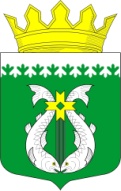 